Responde únicamente lo que se te solicita. Básate en tus apuntes y en fuentes especializadas en Geografía y Economía1- ¿Qué es la Geografía Económica?2- ¿Qué características tiene el capitalismo?3- ¿Qué promueve el Neoliberalismo?4- ¿Qué son las empresas trasnacionales?5- ¿Cómo se llama la producción total de todos los medios de producción presentes en un país?6.- ¿Qué es una región?7- ¿Cuáles son las actividades económicas primarias?8- ¿Cuáles son las actividades económicas terciarias?9.- ¿A qué se le llama actividades quinarias?10.- ¿Cuáles son las industrias ligeras?11- ¿Qué buscan las empresas en los países donde se instalan?12- ¿Cuáles son las fases del proceso productivo?13- ¿Qué factores afectan el proceso productivo?14.- ¿Qué es una cadena de valor?15- ¿Cuáles suelen ser las principales zonas de inversión?16- ¿Por qué son importantes los puertos?17.- ¿Qué es el Desarrollo Sustentable?18.- Mediante qué acción controla la población a las empresas:19.- Son 4 dinámicas negativas de la población actual:20.- ¿Quiénes promueven la globalización?21.- ¿Las innovaciones tecnológicas obedecen a las necesidades de quién?22.- Menciona 2 ventajas y 2 desventajas de la Globalización:23.- ¿Qué es la Aldea Global?24- ¿Qué consecuencias tiene la globalización?25.- Pon 3 tipos d entidades que promuevan la globalización:26.- ¿Qué dinámica provocan la homogeneización cultural?27.- ¿Qué es el Toyotismo?28.- ¿Qué consecuencias ha tenido el Neoliberalismo en América Latina? 29.- ¿Cuáles mandatarios fueron los rimeros en aplicar el Neoliberalismo en 1982?30.- ¿Qué acciones provocan inflación?31.- Para tener una economía sana ¿qué debe suceder con el dinero?32.- ¿Cuáles son los servicios financieros?33.- Menciona 3 dinámicas que puedan provocar inflación:34.- Menciona 10 países de la Unión Europea35.- ¿Qué países de la UE no utilizan el euro?36.- Al desintegrarse la URSS ¿Qué bloque económico conformaron algunos de sus miembros?37.- ¿Qué países forman el TPP11?38.- ¿Qué países forman el RCEP?39.- ¿Cuál es el bloque económico con más países?40.- ¿Qué países forman el grupo de los BRICS?41.- ¿Quiénes conforman el Mercosur?42.- ¿Qué países forman la OPEP? 43.- ¿Cuáles son los espacios que suelen quedar excluidos de la inversión?44.- ¿Qué se puede hacer para combatir la pobreza?45.- ¿Qué porcentaje de pobreza hay en México?46.- ¿Cuál es el estado con la mayor cantidad de ganado porcino en México?47.- ¿Cuál es la zona con mayor captura pesquera en México?48.- ¿Qué productos agrícolas se cultivan en Veracruz?49.- Menciona 6 productos agrícolas en lo que México sea el máximo exportador mundial:50.- ¿Qué materias primas producen de manera destacada Sonora y Sinaloa?51.- ¿Por cuáles productos primarios destaca Michoacán?52.- ¿Cuál son los estados con mayor producción industrial en México?53.- ¿Cuál entidad es el nodo de las carreteras en México?54.- Menciona 5 ciudades en México que reciban turismo colonial:55.- ¿Cuáles son los tipos de turismo que hay?56.- ¿Por qué las Ciclovías pueden aumentar la contaminación?57.- ¿Cuáles son los países con mayor cantidad de turismo a nivel mundial?58.- ¿Cuál es el aeropuerto más transitado del mundo?59.- ¿Cuál es el aeropuerto más transitado de América Latina?60.- Menciona 5 puntos turísticos importantes en Europa:61.- Menciona 5 importantes puertos mercantiles de México:62.- ¿Qué infraestructura permite el paso de barcos del océano Atlántico al Pacífico y quién lo construyó?63.- ¿Cuál canal une el Mar Mediterráneo con el Mar Rojo?64- ¿Qué factores económicos  generan desigualdad?65.- ¿Qué es una megalópolis?66.- ¿Cuáles son los principales problemas de las megalópolis?67.- ¿Qué es un sistema de ciudades?68.- ¿Qué tipo de ciudad es la Ciudad de México?69.- Menciona 7 ciudades Alfa:70.- ¿Qué es un polo de desarrollo?71.- ¿Qué es un cinturón de pobreza?72.- ¿Qué características tienen los espacios rurales?73.- ¿Cómo son las zonas rurales en los países desarrollados?74.- ¿Cuál es la mayor importancia de los espacios rurales?75.- ¿Qué características tiene un país semiperiférico?76.- ¿En qué deben trabajar los países emergentes para llegar a ser Desarrollados?77.- ¿Qué tipo de países tiene población vieja, exportan materias primas y son sede de trasnacionales?78.- ¿Cuáles son las características de un país subdesarrollado?79.- ¿En qué continente está los países  más pobres del mundo?80.- ¿Qué significa NIC?81.- ¿Qué significa Daitoakyoeiken?82.- ¿Qué es la Gentrificación?83.- ¿Cuál es la zona con los mayores yacimientos de petróleo en el mundo?84.- ¿Qué país es el máximo productor de maíz, soya, aves y reses?85.- ¿Qué país es el máximo productor de recursos forestales, papa, remolacha y hierro?86.- ¿Cuáles países son los que tienen mayor captura pesquera del mundo?87.- ¿Qué ha provocado la excesiva quema de combustibles fósiles?88.- ¿Cuál es el máximo productor de cobre a nivel mundial?89.- ¿De cuáles minerales China es el máximo exportador mundial?90.- ¿De qué productos Brasil es el máximo exportador mundial?91.- ¿Qué país es el máximo exportador de aceite de oliva y cítricos?92.- ¿Qué país es el máximo exportador de banano? 93.- ¿Qué país es el máximo exportador de cacao?94.- ¿Qué es la marea negra?95.- ¿Qué tipos de riego agrícola hay?96.- ¿Cuáles son los 2 tipos de ganadería?97.- ¿Qué es la pesca de bajamar?98.- ¿Qué es la acuicultura?99.- Pon 6 ejemplos de productos forestales no maderables:100.- ¿Cómo es la división del trabajo?101.- ¿Cómo se da la división espacial del trabajo?102.- ¿Cómo daña la tecnificación y división técnica del trabajo al obrero?103.- ¿Qué consecuencias sociales tiene la tecnificación del proceso productivo?104.- ¿Qué es el Fordismo?105.- ¿Qué es el Taylorismo?106.- ¿Qué estudia la Economía Política?107.- ¿Qué es la deslocalización del proceso industrial?108.- ¿Qué es un cluster?109.- ¿Qué es la subcontratación (outsourcing)?110.- ¿Qué nuevas leyes laborales oprimen al trabajador?111.- ¿Qué derechos laborales tiene el empleado en un trabajo formal?112.- ¿Cuál es la diferencia entre empleo y ocupación?113.- ¿En qué trabajos se coloca la gente con menos estudios?114.- ¿Por qué es necesario la informalidad en el esquema económico mexicano?115.- ¿Por qué los comercios informales no se integran a la estructura formal?116.- ¿Con qué políticas públicas el gobierno puede proteger al trabajador?117.- ¿Cuáles son las  principales causas de la migración?118.- ¿Qué zona tiene problemas migratorios, baja natalidad y alta densidad de población?119.- ¿Cuáles son las causas de la migración campo-ciudad en México?120.- ¿Cuál es la región del mundo que más migrantes recibe?121.- Menciona 5 consecuencias que se den en las zonas receptoras de migración:122.- ¿Cuál se señala como la consecuencia más positiva de la migración?123.- ¿A qué países migra la gente del norte de África?124.- ¿Qué abusos le hacen a los migrantes en las zonas con alta recepción de ellos?125.- ¿Qué trabajos  tienen los latinos migrantes indocumentados en EUA?126.- ¿Cómo impacta la migración a la economía?127.- ¿Cuál es la mayor zona maquiladora del mundo?128.- ¿Qué generan las zonas maquiladoras?129.- ¿Cuál es la mayor zona maquiladora en México?130.- ¿Cuál sector de trabajo acoge a las personas con pocos estudios que ya no encuentran cupo en las industrias?131.- ¿Qué es la interculturalidad?132.- ¿Qué es la multiculturalidad?133.- ¿Qué es la presión demográfica?134.- ¿Por qué un mayor número de personas con licenciatura provoca una mayor recaudación de impuestos?135.- ¿Qué debe hacer el gobierno para disminuir la informalidad en el trabajo?136.- ¿Cuál es la zona con un mayor porcentaje de población de origen migrante?137.- ¿Qué tipo de actividades son las manufacturas?138.- ¿Por qué hay tantas mujeres laborando en maquilas?139.- ¿Qué países tienen una amplia cantidad de maquiladoras?140.- ¿Qué es una Zona Económica Especial (ZEE)?141.- Menciona 2 ventajas  y 2 desventajas de las ZEE?142.- ¿Qué obstáculos le impiden a las personas alcanzar un alto grado de estudios?143.- ¿Por qué las empresas no fomentan el desarrollo de los países?144.- ¿Por qué los dueños de los medios de producción no pagan salarios competitivos?145.- ¿Por qué los empresarios defienden la tecnificación de los procesos productivos y qué consecuencias tiene en la población?146.- ¿Cuáles son las principales críticas negativas que se le señalan al capitalismo?147.- ¿Cuáles argumentos usa la gente para defender al Neoliberalismo y el Capitalismo?148.- ¿Por qué se generan las crisis del capitalismo?149.- ¿Bajo cuál ley (dinámica) funciona el mercado?150.- ¿Quiénes representan el verdadero Imperialismo Yankee?151.- ¿Por qué la humanidad no dejará de usar el petróleo en el corto plazo?152.- ¿Por qué se deforestan las selvas?153.- ¿Cuáles son las causas del cambio climático?154.- Menciona 6 consecuencias del cambio climático155.- ¿De qué formas las empresas contaminan el suelo?156.- ¿Qué es el desarrollo sostenible?157.- ¿Qué mide el índice de Desarrollo Humano de la ONU (IDH)?158.- ¿Cuáles  hipótesis compartimos para que un país para desarrollarse social y económicamente?159.- ¿Qué es el impacto ambiental?160.- ¿Cuál es la responsabilidad social que deben tener las empresas?161.- ¿Qué acciones ayudan a fomentar el desarrollo humano?162.- ¿Cuáles son las 7 necesidades básicas del hombre?163.- ¿Cuáles son las necesidades de infraestructura que tiene una persona? 164.- ¿Qué es la “Economía Circular”?165.- ¿Cómo funciona una cooperativa?166.- ¿Qué espacios económicos alternativos hay?167.- ¿Qué porcentaje de pobreza hay en el mundo?168.- ¿Qué acciones gubernamentales puede disminuir la desigualdad social?169.- ¿Qué es un Estado Benefactor?170.- ¿Cómo podemos realizar un consumo responsable de productos?171.- ¿Qué es una ONG?172.- ¿Cuáles características suelen tener las Organizaciones Sociales Civiles (OSC)? 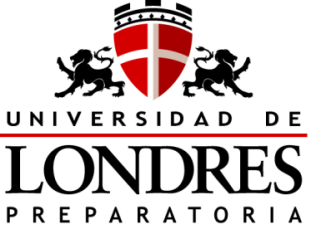 UNIVERSIDAD NACIONAL AUTÓNOMA DE MÉXICOUniversidad de LondresPreparatoriaAsignatura: Geografía EconómicaGUÍA PARA EXAMEN EXTRAORDINARIOPROGRAMA ACTUALIZADOAño Lectivo: 19-20Clave: 1244Clave:1502 Año Lectivo: 19-20Clave: 1244Clave:1502 Año Lectivo: 19-20Clave: 1244Clave:1502 Alumno: _____________________________________________Alumno: _____________________________________________Alumno: _____________________________________________N.L.: ______Prof.:  MARTÍNEZ FLORES CARLOS CUAUHTÉMOCProf.:  MARTÍNEZ FLORES CARLOS CUAUHTÉMOCProf.:  MARTÍNEZ FLORES CARLOS CUAUHTÉMOCGrupo: _ ___